CHAPTER VCLOSINGConclusionBased on the analysis on the previous chapter, the researcher concluded the reseach as follow:The implementation of VAK Learning Model to improve students’ speaking ability run succesful. It can be proven by the data such as observation result that shows active students’ participation, students pay attention to the material and show enthusiastic in the teaching learning activity.VAK Learning Model able to improve students’ speaking ability. It can be seen by the form the data result that show 75% of students’ score had passed the KKM. The percentage of students’ mean score of first cycle is 46,4% and second cycle is 75%. From the definition, it can be meant that 21 of 28 student can pass the KKM after learning by using VAK Learning Model. Also the progression of the research can be seen by the data that mean of first cycle is 65,35 and second cycle is 74,10. It means that there are an improvement from each test. As the conclusion, the implementation of VAK Learning Model to improve students’ speaking ability is success.SuggestionAt the end of this chapter, the writer would like to recommend some suggestion. These suggestion are intended for the better english langauge teaching and learning. They are:For the English teacherThe teacher is suggests to implement Visual Auditory Kinesthetic Learning Model in teaching and learning process. They have to create the creative and innovative teaching and learning activity to avoid the boredom of students that make them can not understanding the material and enjoying the classroom activity well.The teacher should understand students’ ability because they have different learning styles to absorb the information.The teacher should use an appropriate media to facilitate students in teaching learning activity. It can attract students’ motivation.The teacher should give motivation for students in speaking, so that the speaking becomes one of an interesting activity to learn English lesson.For studentThe students have to pay attention to teacher during teaching and learning process.The students should find out their own learning style to help them learning English lesson especially speaking easily.The students should be confidence to present and give opinion or asking question in teaching and learning process.For the other researcherBased on the finding of the research, the writer would like to suggest the other researcher that the research can be used as reference to further research with the different sample and skill.BIBLIOGRAPHYAbbas Pourhossein Gilakjani. Visual auditory kinesthetic learning style and their impacts on English Teaching. Vol 2(1). 2012Arikunto, Suharsimi. Prosedur Penelitian: Suatu Pendekatan Praktek.. Jakarta: RinekaCipta. 2010Brown, Doughlas, H. Language Assessment: Principles and Classroom Practice. USA: Pearson Education. 2003Brown, Doughlas, H. Teaching by Principles (An Interactive Approach to Languange Pedagogy). San Francisco: Longman Inc. 2001Burns, Anne. Doing Action Research in English Language Teaching. UK: Routledge. 2010Gallis, Nawang Ginusti. Improving the Speaking Skills of Grade VIII Students of SMP Negeri 2 Godean through pictures. Thesis . Yogyakarta: English Education Departement Faculty of Language and Arts Yogyakarta State University. 2014Hartono. Statistik Untuk Penelitian. Yogyakarta:Pustaka Pelajar Offset. 2004Richard C Jack, and Renandya A Willy. Methodology in Language Teaching: an Anthology of current practice.USA: Cambridge university press. 2002Huda, Miftahul. Cooperative Learning: Metode, Teknik, Struktur Dan Model Penerapan. Yogyakarta: Pustaka Pelajar. 2011Hornby, A. S. Oxford Advanced Learner’s Dictionary, Sixth Edition. Oxford: Oxford University Press. 1987Kimtafsirah,et.al. Teaching Speaking. Jakarta: MGMP Bahasa Inggris. 2009Koshy, Valsha. Action Research for Improving Practice Guide. London, Thousand Oaks & New Delhi: Paul Chapman. 2005Mackay, Adrian. Motivation Ability and Confidence Building In people. New York: Routhledge. 2011McNiff, Jean with Jack Whitehead.  Action Research: Principles and practice /--2nd ed. London and New York: Taylor & Francis e-Library. 2002Nunan, david. Practical English Language Teaching. Newyork: McGraw-Hill. 2003Sukandarrumidi. Metodologi Penelitian. Yogyakarta: Gadjah Mada University Press.2002Sreenidhi, Tay Chinyi Helena. Styles of Learning Based on the Research of Fernald, Keller, Orton, Gillingham, Stillman , Montessori and Neil D Fleming. Vol 3. 2017Tutton, Tim. Learning styles and Sunday School Kids. 2013Wiriaatmadja, Rochiati. Metode Penelitian Tindakan Kelas untuk Meningkatkan Kinerja Guru dan Dosen. Bandung: PT. Remaja Rosdakarya. 2012https://www.linkedin.com/pulse/visual-auditory-kinesthetic-styles-vak-balaji-venkatraman (acces on wednesday 18th April 2018 at 09.45 am)https://www.antiessays.com/free-essays/advantage-and-disadvantages-of-vak-learning 50104.html (accessed on Tuesday, 02nd July 2018 at 10.11 am)APPENDICESRENCANA PERENCANAAN PEMBELAJARANFIRST CYCLESatuan Pendidikan	: 	MA ISLAMIYAHMata Pelajaran	:	Bahasa InggrisKelas/Semester	:	XI / 1Materi Pokok	:	REPORT TEXTAlokasi Waktu	:	2 x 45 menit ( 2 kali pertemuan / 1 minggu)KOMPETENSI INTIKI 1: Menghayati dan mengamalkan  ajaran agama yang dianutnyaKI 2: Menghayati dan mengamalkan perilaku jujur, disiplin, tanggungjawab, peduli (gotong royong, kerjasama, toleran, damai),  santun, responsif dan pro-aktif  dan menunjukan sikap sebagai bagian dari solusi atas berbagai permasalahan dalam berinteraksi secara efektif dengan lingkungan sosial dan alam serta dalam menempatkan diri sebagai cerminan bangsa dalam pergaulan duniaKI 3: Memahami, menerapkan, menganalisis pengetahuan faktual, konseptual, prosedural dan metakognitif  berdasarkan rasa ingin tahunya tentang ilmu pengetahuan, teknologi, seni, budaya, dan humaniora dengan wawasan kemanusiaan,  kebangsaan, kenegaraan, dan peradaban terkait penyebab fenomena dan kejadian, serta menerapkan pengetahuan prosedural pada bidang kajian yang spesifik sesuai dengan bakat dan minatnya untuk memecahkan masalah.KI 4: Mengolah, menalar, dan menyaji dalam ranah konkret dan ranah abstrak terkait dengan pengembangan dari yang dipelajarinya di sekolah secara mandiri, bertindak secara efektif dan kreatif, serta mampu menggunakan metoda sesuai kaidah keilmuanKOMPETENSI DASARTUJUAN PEMBELAJARANSetelah mengikuti proses pembelajaran, peserta didik diharapkan dapat:Menunjukkan kesungguhan belajar bahasa inggris dalam komunikasi tentang memberikan informasi ilmiah faktualMenunjukkan prilaku santun dan peduli dalam melaksanakan komunikasi interpersonal dengan guru dan temanMengidentifikasi ungkapan yang digunakan untuk memberikan informasi ilmiah faktualDapat membuat teks tulis dan lisan sederhana tentang menginformasikan informasi ilmiah faktualMATERI PEMBELAJARANFungsi sosialMengamati alam Menulis  paparan ilmiah mengenai benda,binatang dan gejal/ peristiwa alam  Struktur Klasifikasi  Umum tentang binatang/ benda yang ditulis, e.g. Slow loris is a  mammal. It is found in ... It is a nocturnal animal. It is very small with .... Penggambaran mengenai bagian, sifat dan tingkah lakunya Unsur kebahasaanSimple PresentKata kerja yang menggambarkan binatang/ benda/ gejala alamKata sifat Berbagai kata benda terkait dengan benda/ binatang/ gejala alam yang diamatiejaan, tanda baca, dan tulisan tangan dan cetak yang jelas dan rapi. Rujukan kataMETODE PEMBELAJARAN1)  Pendekatan   		: Saintifik2)  Model Pembelajaran 	: Visual Auditory Kinesthetic Learning Model3)  	Metode		: menyimak, Tanya jawab dan diskusi kelompok dan presentasiMEDIA DAN ALAT PEMBELAJARANMedia			: Artikel beritaAlat			: papan tulis, laptop, projektor, marker dan kartonSumber belajar	: Lembar kerja siswa, artikel berita dari google.com, dan pengalaman pendidik dan peserta didikLANGKAH-LANGKAH PEMBELAJARANPendahuluan (10 menit)Mengucapkan salam dan berdoaMemberikan motivasi dan apersepsiMenginformasi tujuan pembelajaranMenyampaikan skenario pembelajaranKegiatan inti ( 70 menit)MengamatiSiswa menyimak berbagai contoh artikel berita ilmiah pendek yang disediakan Siswa mengamati fungsi sosial, struktur dan unsur kebahasaan teks ilmiah faktualSiswa berlatih menentukan gagasan utama, dan informasi rinci dan informasi tertentuMempertanyakan (questioning)Dengan pertanyaan pengarah dari guru, siswa terpancing untuk mempertanyakan tujuan, struktur, dan unsur kebahasaan yang digunakan dalam paparan tersebut. Siswa mempertanyakan cara menemukan gagasan pokok, informasi rinci dari teks faktual report.  MengeksplorasiSiswa mendengarkan/ membaca/membacakan teks ilmiah faktual dengan membandingkan berbagai teks report dengan memperhatikan tujuan, struktur, dan unsur kebahasaan yang benar dan sesuai dengan konteks. MengasosiasiDalam kerja kelompok terbimbing siswa menganalisis struktur dan unsur bahasa yang ada dalam beberapa teks report.Siswa mengelompokkan struktur, fungsi sosial dan unsur kebahasaan teks berdasarkan penggunaannya.Siswa memperoleh balikan (feedback) dari guru dan  teman tentang hasil analis  tentang fungsi sosial, struktur, dan unsur kebahasaan dari teks berita yang disampaikan dalam kerja kelompokKomunikasiSiswa menyalin teks report yang didapatkannya  tentang benda, binatang dan gejala alam atau peristiwa lain yang terkait dengan mata pelajaran lain dan  membacakannya di kelasSiswa menyampaikan laporan berupa catatan (note taking) dari hasil membaca beberapa teks ilmiah faktual.Penutup (10 menit)Guru dan peserta didik membuat rangkuman/simpulan pelajaran.Melakukan penilaian dan/atau refleksi terhadap kegiatan yang sudah dilaksanakan secara konsisten dan terprogram.Memberikan tugas, baik tugas individual maupun kelompok sesuai dengan hasil belajar peserta didik.Menyampaikan rencana pembelajaran pada pertemuan berikutnya.PENILAIAN HASIL BELAJARSikap (observasi)The score of the observation following the formula below:Score		= Penilaian pengetahuanPengayaanBagi peserta didik yang telah mencapai target pembelajaran sebelum waktu yang telah dialokasikan berakhir, perlu diberikan kegiatan pengayaan.PengayaanBagi peserta didik yang belum mencapai target pembelajaran pada waktu yang telah dialokasikan, perlu diberikan kegiatan remedialLAMPIRANTugas terstrukturSiswa/i di bagi kedalam beberapa kelompok kecil, masing-masing kelompok di berikan sebuah topik beritaSiswa/i diminta untuk membuat teks berita beserta gambar terkait topik yang telah diberikan  dengan cara bekerja samaSiswa diminta untuk mempresentasikan hasil kerja kelompok di depan kelasKresek,  Juli 2018Mengetahui,Mahasiswa PenelitiNURHAYATUNISA142301690RENCANA PERENCANAAN PEMBELAJARANSECOND CYCLESatuan Pendidikan	: 	MA ISLAMIYAHMata Pelajaran	:	Bahasa InggrisKelas/Semester	:	XI / 1Materi Pokok	:	REPORT TEXTAlokasi Waktu	:	2 x 45 menit ( 2 kali pertemuan / 1 minggu)KOMPETENSI INTIKI 1: Menghayati dan mengamalkan  ajaran agama yang dianutnyaKI 2: Menghayati dan mengamalkan perilaku jujur, disiplin, tanggungjawab, peduli (gotong royong, kerjasama, toleran, damai),  santun, responsif dan pro-aktif  dan menunjukan sikap sebagai bagian dari solusi atas berbagai permasalahan dalam berinteraksi secara efektif dengan lingkungan sosial dan alam serta dalam menempatkan diri sebagai cerminan bangsa dalam pergaulan duniaKI 3: Memahami, menerapkan, menganalisis pengetahuan faktual, konseptual, prosedural dan metakognitif  berdasarkan rasa ingin tahunya tentang ilmu pengetahuan, teknologi, seni, budaya, dan humaniora dengan wawasan kemanusiaan,  kebangsaan, kenegaraan, dan peradaban terkait penyebab fenomena dan kejadian, serta menerapkan pengetahuan prosedural pada bidang kajian yang spesifik sesuai dengan bakat dan minatnya untuk memecahkan masalah.KI 4: Mengolah, menalar, dan menyaji dalam ranah konkret dan ranah abstrak terkait dengan pengembangan dari yang dipelajarinya di sekolah secara mandiri, bertindak secara efektif dan kreatif, serta mampu menggunakan metoda sesuai kaidah keilmuanKOMPETENSI DASARTUJUAN PEMBELAJARANSetelah mengikuti proses pembelajaran, peserta didik diharapkan dapat:Menunjukkan kesungguhan belajar bahasa inggris dalam komunikasi tentang memberikan informasi ilmiah faktualMenunjukkan prilaku santun dan peduli dalam melaksanakan komunikasi interpersonal dengan guru dan temanMengidentifikasi ungkapan yang digunakan untuk memberikan informasi ilmiah faktualDapat membuat teks tulis dan lisan sederhana tentang menginformasikan informasi ilmiah faktualMATERI PEMBELAJARANFungsi sosialMengamati alam Menulis  paparan ilmiah mengenai benda,binatang dan gejal/ peristiwa alam  Struktur Klasifikasi  Umum tentang binatang/ benda yang ditulis, e.g. Slow loris is a  mammal. It is found in ... It is a nocturnal animal. It is very small with .... Penggambaran mengenai bagian, sifat dan tingkah lakunya Unsur kebahasaanSimple PresentKata kerja yang menggambarkan binatang/ benda/ gejala alamKata sifat Berbagai kata benda terkait dengan benda/ binatang/ gejala alam yang diamatiejaan, tanda baca, dan tulisan tangan dan cetak yang jelas dan rapi. Rujukan kataMETODE PEMBELAJARAN1)  Pendekatan   		: Saintifik2)  Model Pembelajaran 	: Visual Auditory Kinesthetic Learning Model3)  	Metode		: menyimak dan Tanya jawabMEDIA DAN ALAT PEMBELAJARANMedia			: Artikel beritaAlat			: papan tulis, laptop, projektor, marker dan kartonSumber belajar	: Lembar kerja siswa, artikel berita dari google.com, dan pengalaman pendidik dan peserta didikLANGKAH-LANGKAH PEMBELAJARANPendahuluan (10 menit)Mengucapkan salam dan berdoaMemberikan motivasi dan apersepsiMenginformasi tujuan pembelajaranMenyampaikan skenario pembelajaranKegiatan inti ( 70 menit)MengamatiSiswa menyimak berbagai contoh artikel berita ilmiah pendek yang disediakan Siswa mengamati fungsi sosial, struktur dan unsur kebahasaan teks ilmiah faktualSiswa berlatih menentukan gagasan utama, dan informasi rinci dan informasi tertentuMempertanyakan (questioning)Dengan pertanyaan pengarah dari guru, siswa terpancing untuk mempertanyakan tujuan, struktur, dan unsur kebahasaan yang digunakan dalam paparan tersebut. Siswa mempertanyakan cara menemukan gagasan pokok, informasi rinci dari teks faktual report.  MengeksplorasiSiswa mendengarkan/ membaca/membacakan teks ilmiah faktual dengan membandingkan berbagai teks report dengan memperhatikan tujuan, struktur, dan unsur kebahasaan yang benar dan sesuai dengan konteks. MengasosiasiDalam kerja kelompok terbimbing siswa menganalisis struktur dan unsur bahasa yang ada dalam beberapa teks report.Siswa mengelompokkan struktur, fungsi sosial dan unsur kebahasaan teks berdasarkan penggunaannya.Siswa memperoleh balikan (feedback) dari guru dan  teman tentang hasil analis  tentang fungsi sosial, struktur, dan unsur kebahasaan dari teks berita yang disampaikan dalam kerja kelompokKomunikasiSiswa menyalin teks report yang didapatkannya  tentang benda, binatang dan gejala alam atau peristiwa lain yang terkait dengan mata pelajaran lain dan  membacakannya di kelasSiswa menyampaikan laporan berupa catatan (note taking) dari hasil membaca beberapa teks ilmiah faktual.Penutup (10 menit)Guru dan peserta didik membuat rangkuman/simpulan pelajaran.Melakukan penilaian dan/atau refleksi terhadap kegiatan yang sudah dilaksanakan secara konsisten dan terprogram.Memberikan tugas, baik tugas individual maupun kelompok sesuai dengan hasil belajar peserta didik.Menyampaikan rencana pembelajaran pada pertemuan berikutnya.PENILAIAN HASIL BELAJARSikap (observasi)The score of the observation following the formula below:Score		= Penilaian pengetahuanLAMPIRANTugas terstrukturSiswa/i di minta untuk membuat sebuah teks berita berdasarkan topik yang sudah ditentukanSiswa/i diminta untuk menentukan fungsi sosial, struktur dan unsur kebahasaan dari teks yang telah dibuatKegiatan terstrukturSiswa secara individu memberikan informasi tentang berita dengan topik yang sudah ditentukan secara lisanSiswa di bagi dalam kelompok besar dan memainkan edukasi (describing game) dengan topik report teks yang sudah diberikan oleh guru. Kresek,  Agustus  2018Mengetahui,Mahasiswa PenelitiNURHAYATUNISA142301690OBSERVATIONAL CHECKLISTPRACTICENow work in a group of five. Every group have to choose 1 of the topics below make at least three sentences of its topic in a sterefoam or cardboard. Then describe orally in front of class one by one based on your sentences!!The traditional food of BantenMy villageThe endangered animals; andThe vacation spot in Banten.SPEAKING INSTRUMENTPRACTICEChoose one of these topic below and describe it by your own word!My favorite foodMy favorite Indonesian movie; andPopular online gameINTERVIEW FOR TEACHER(BEFORE IMPLEMENT VAK LEARNING MODEL)Berapa banyak jumlah siswa dan siswi di kelas XI?Berapa KKM yang diterapkan disekolah ini untuk mata pelajaran bahasa inggris?Bagaimana minat siswa dan siswi kela XI dalam mempelajari bahasa inggris?Bagaimana nilai siswa kelas XI dalam mata pelajaran bahasa inggris?Metode apa yang sering bapak gunakan dalam mengajar mata pelajaran bahasa inggris?Apa kesulitan yang sering bapak temukan dalam mengajar bahasa inggris di XI?INTERVIEW FOR STUDENTS(AFTER IMPLEMENT VAK LEARNING MODEL)Bagaimana pendapat kalian setelah belajar bahasa inggris menggunakan model pembelajaran VAK ini?Apakah minat dan kemampuan belajar kalian meningkat setelah diterapkannya model pembelajaran ini?Setelah belajar bahasa inggris menggunakan metode ini, meningkat kah motivasi belajar bahasa inggris kalian khusus nya dalam hal berbicara?Menurut kalian mana yang lebih mudah kalian pahami dalam mempelajari bahasa inggris antara menggunakan metode yang telah saya terapkan atau metode yang biasa nya guru bidang pelajaran terapkan?Menurut pendapat kalian, lebih menyenangkan belajar bahasa inggris menggunakan metode VAK atau metode yang biasa digunakan guru bidang pelajaran bahasa inggris?TRANSCRIPTION OF STUDENTS’ INTERVIEWQUESTION:Bagaimana pendapat kalian setelah belajar bahasa inggris menggunakan model pembelajaran VAK ini?Apakah minat dan kemampuan belajar kalian meningkat setelah diterapkannya model pembelajaran ini?Setelah belajar bahasa inggris menggunakan metode ini, meningkat kah motivasi belajar bahasa inggris kalian khusus nya dalam hal berbicara?Menurut kalian mana yang lebih mudah kalian pahami dalam mempelajari bahasa inggris antara menggunakan metode yang telah saya terapkan atau metode yang biasa nya guru bidang pelajaran terapkan?Menurut pendapat kalian, lebih menyenangkan belajar bahasa inggris menggunakan metode VAK atau metode yang biasa digunakan guru bidang pelajaran bahasa inggris?ANSWER:Enak sih ka, jadi ga bosen belajar dikelasnya. Diselingin sama game juga jadinya belajarnya seru(tertawa) kayanya sih iya, jadi nambah kosakata trus tau juga cara ngucapin bahasa inggrisnya gimana. Topik yang dipake juga bikin kita tambah tau tentang Banten lebih banyakIya kayanya. Jadi agak ngga malu kalo ngomong pake bahasa inggris sekarang.Kalo bapak kan abis ngajar atau sebelum ngajar kita disuruh kedepan gitu, ngomong sama temen pake bahasa inggris, kalo sama kaka kan belajarnya ganti-ganti kegiatannya, kadang kelompok kadang sendiri, trus kadang ada ngobrolnya trus dikasih game juga jadi kitanya ngga ngerasa ngantuk kalo belajar dikelas gitu trus sama kaka pasti selalu praktek ngomong jadinya lebih gampang paham kan kalo langsung praktek.(tertawa) pake metode yang kaka pake kayanya yahTRANSCRIPTION OF ENGLISH TEACHER INTERVIEWQUESTION:Berapa banyak jumlah siswa dan siswi di kelas XI?Berapa KKM yang diterapkan disekolah ini untuk mata pelajaran bahasa inggris?Bagaimana minat siswa dan siswi kelas XI dalam mempelajari bahasa inggris?Bagaimana nilai siswa kelas XI dalam mata pelajaran bahasa inggris?Metode apa yang sering bapak gunakan dalam mengajar mata pelajaran bahasa inggris?Apa kesulitan yang sering bapak temukan dalam mengajar bahasa inggris di XI?ANSWER:Kelas XI IPA itu kalo yang tertera di absen kelas ada sekitar 40 siswa, tapi jarang sekali semuanya masuk kelas jadi ya sekitar 30 lebih lah ya yang pasti masuk kelas setiap harinyaKalo untuk bahasa inggris KKM itu 75Kalo siswi nya sih lumayan lah ya masih pada mau gitu ngerjain tugas  kalo siswa nya itu lumayan susah harus dipaksa buat ngumpulin tugasVariatif sih kalo nilai kadang besar kadang kecil, tergantung tingkat kesulitannya.Metode sih ganti-ganti ya. Tapi saya selalu coba menerapkan students center. Jadi anak-anak ini pasti saya suruh kedepan terus dialog dengan temen sebangkunya, ya banyaklah ya, ganti-ganti setiap pertemuan.Ya tau sendirilah murid disini bagaimana memandang bahasa inggris. Mereka masih kurang motivasi untuk belajar bahasa inggris jadi nanti tolong ya neng dikasih motivasi terus, kasih tau juga apa aja manfaat bahasa inggris sekarang ini.LEARNING ACTIVITY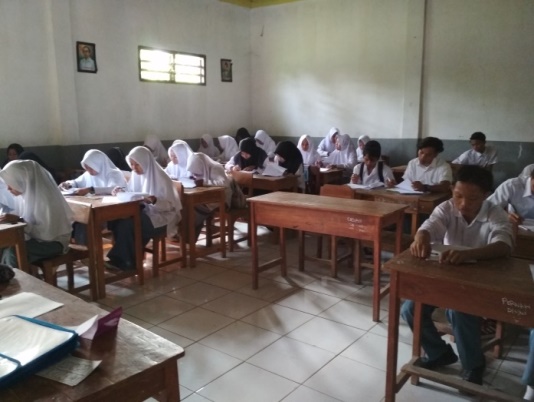 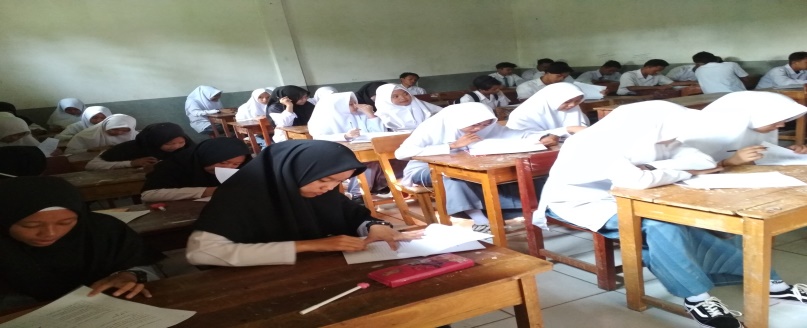 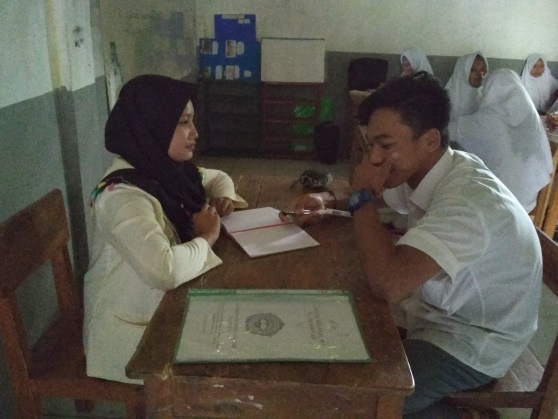 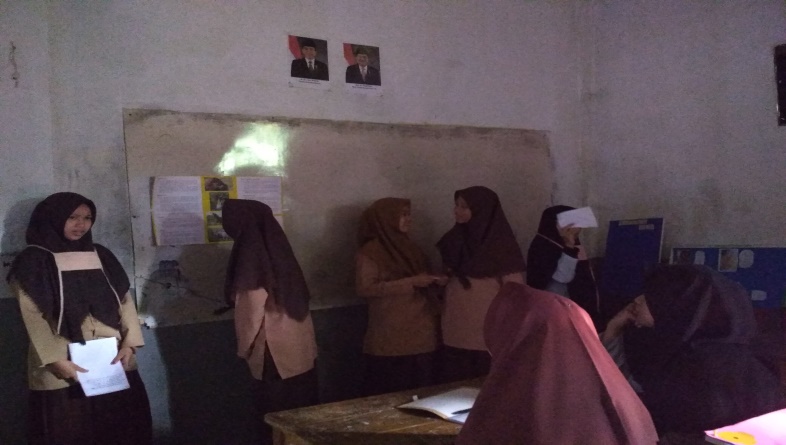 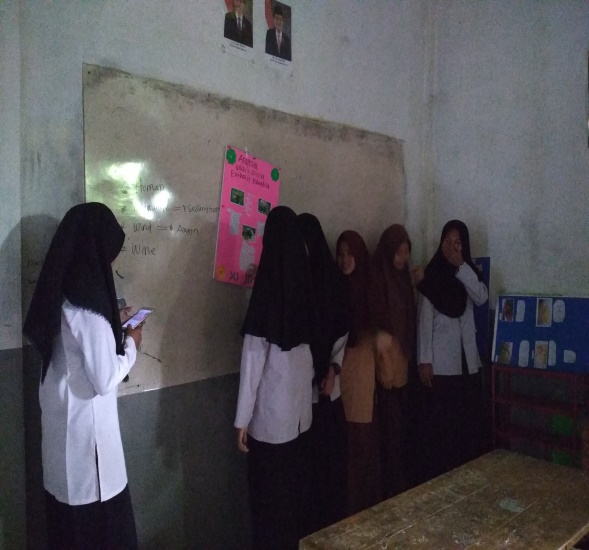 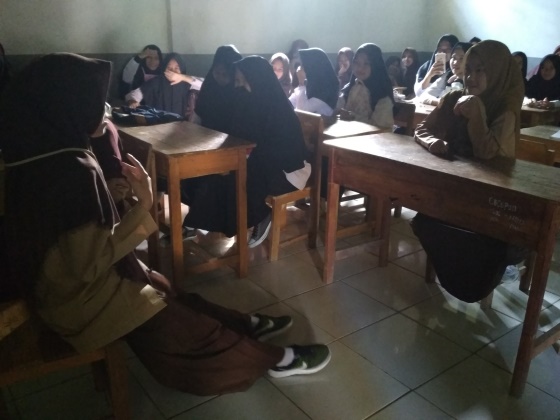 Kompetensi Dasar1.1   Mensyukuri kesempatan dapat mempelajari bahasa Inggris sebagai bahasa pengantar komunikasi International yang diwujudkan dalam semangat belajar 2.3   Menunjukkan perilaku tanggung jawab, peduli, kerjasama, dan cinta damai, dalam melaksanakan komunikasi fungsional 3.9   Menganalisis struktur teks dan unsur kebahasaan untuk melaksanakan fungsi sosial teks ilmiah faktual (factual report ) dengan menyatakan dan menanyakan tentang teks ilmiah faktual tentang orang, binatang, benda, gejala dan peristiwa alam dan sosial, sederhana, sesuai dengan konteks pembelajaran di pelajaran lain di Kelas XI 4.13 Menangkap makna dalam teks ilmiah faktual (factual report), lisan dan tulis, sederhana, tentang orang, binatang, benda, gejala dan peristiwa alam dan sosial, terkait dengan mata pelajaran lain di Kelas XI.No Observation category ScoreScoreScoreScoreNo Observation category 12341Interest Action and Students’ MotivationStudents’ look enthusiastic in learning EnglishStudents’ have a big interest in learning English2Teaching Learning ProcessStudents’ follow the teacher instructionStudents’ listen and response the teacher’s explanation about the materialStudents’ speak in english wellStudents’ participate in the group’s project and presentingNoComponentsScoreVocabularyUse vocabulary inadequately to express anything but the most elementary needHas speaking vocabulary sufficiently to express himself simply with some circumlocutionAble to speak using formal and informal vocabulary in sosial, practical and professional conversationCan understand and participate in any conversationSpeech on all levels including breadth of vocabulary and idioms, colloqualisms, and pertinent cultural reference12345PronunciationErrors and can not understood by native speakerErrors but can understood by native speakerNot find many errors, native can understood but accent obviously foreignErrors are quite rareEquivalent to and fully accepted by educated native speaker12345ConfidentShy and does not want to try to speakShy but still want to try to speakQuite confidentSpeak quite confidentSpeak confidently and active to the audience12345Fluency(no specific fluency description. Refer to other four language areas for implied level of fluency)Can handle confidence but not with facility most social situation, including introductionCan discuss particular interest. Rarely to grope for wordsCan participate is any conversation within the range of this experience with a high degree fluency.Has completely fluency.12345Kompetensi Dasar1.1   Mensyukuri kesempatan dapat mempelajari bahasa Inggris sebagai bahasa pengantar komunikasi International yang diwujudkan dalam semangat belajar 2.3   Menunjukkan perilaku tanggung jawab, peduli, kerjasama, dan cinta damai, dalam melaksanakan komunikasi fungsional 3.9   Menganalisis struktur teks dan unsur kebahasaan untuk melaksanakan fungsi sosial teks ilmiah faktual (factual report ) dengan menyatakan dan menanyakan tentang teks ilmiah faktual tentang orang, binatang, benda, gejala dan peristiwa alam dan sosial, sederhana, sesuai dengan konteks pembelajaran di pelajaran lain di Kelas XI 4.13 Menangkap makna dalam teks ilmiah faktual (factual report), lisan dan tulis, sederhana, tentang orang, binatang, benda, gejala dan peristiwa alam dan sosial, terkait dengan mata pelajaran lain di Kelas XI.No Observation category ScoreScoreScoreScoreNo Observation category 12341Interest Action and Students’ MotivationStudents’ look enthusiastic in learning EnglishStudents’ have a big interest in learning English2Teaching Learning ProcessStudents’ follow the teacher instructionStudents’ listen and response the teacher’s explanation about the materialStudents’ speak in english wellStudents’ participate in the group’s project and presentingNoComponentsScoreVocabularyUse vocabulary inadequately to express anything but the most elementary needHas speaking vocabulary sufficiently to express himself simply with some circumlocutionAble to speak using formal and informal vocabulary in sosial, practical and professional conversationCan understand and participate in any conversationSpeech on all levels including breadth of vocabulary and idioms, colloqualisms, and pertinent cultural reference12345PronunciationErrors and can not understood by native speakerErrors but can understood by native speakerNot find many errors, native can understood but accent obviously foreignErrors are quite rareEquivalent to and fully accepted by educated native speaker12345ConfidentShy and does not want to try to speakShy but still want to try to speakQuite confidentSpeak quite confidentSpeak confidently and active to the audience12345Fluency(no specific fluency description. Refer to other four language areas for implied level of fluency)Can handle confidence but not with facility most social situation, including introductionCan discuss particular interest. Rarely to grope for wordsCan participate is any conversation within the range of this experience with a high degree fluency.Has completely fluency.12345No Observation category ScoreScoreScoreScoreNo Observation category 12341Interest Action and Students’ MotivationStudents’ look enthusiastic in learning EnglishStudents’ have a big interest in learning English2Teaching Learning ProcessStudents’ follow the teacher instructionStudents’ listen and response the teacher’s explanation about the materialStudents’ speak in english wellStudents’ participate in the group’s project and presentingGROUP MEMBERS:TOPIC:DESCRIBE THE TOPIC BY YOUR OWN WORDS IN FRONT OF THE CLASS!